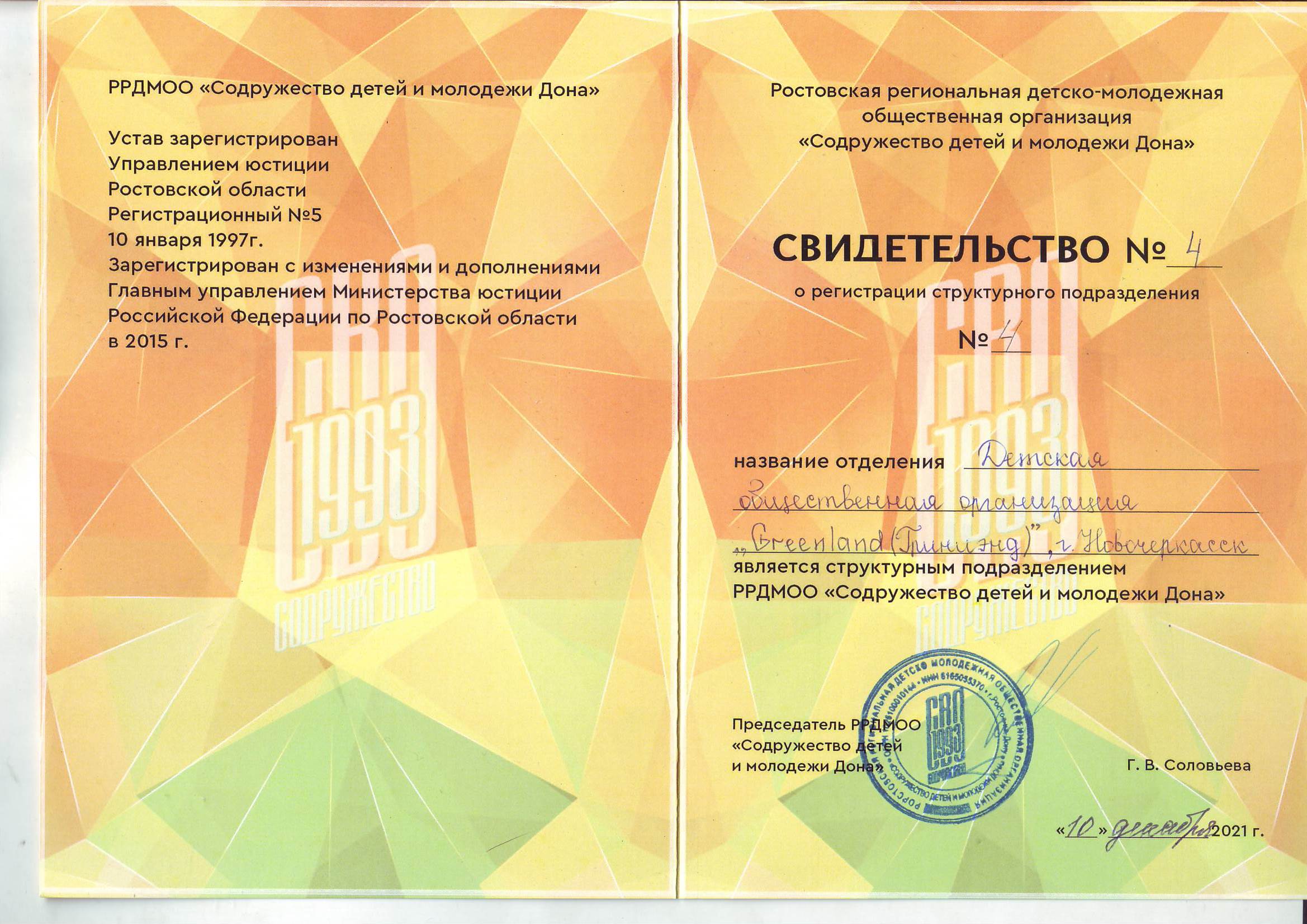 Детская общественная организация «Greenland (Гринлэнд)»ID на сайте  DOBRO.RU 1308Общие сведения о руководителе: Баштанник Наталья Евгеньевна, МБОУ СОШ № 31 имени Г.А. Бердичевского город Новочеркасск, ID на сайте  DOBRO.RU 25080Сайт объединения: www.greenland-scool.narod.ru    Группа вКонтакте: https://vk.com/greenland_31_novocherkassk Адрес школы: 346405 Ростовская обл., г. Новочеркасск, ул. Гвардейская, 19Телефон рабочий: (8635)233456С 2006 года в МБОУ СОШ № 31 действует ДОО «Greenland» (Гринлэнд).01.12.2014 ДОО «Greenland» (Гринлэнд) зарегистрировано как городское отделение РРДМОО «Содружество детей и молодежи Дона». Свидетельство о регистрации № 51 выдано 01.12.2014Свидетельство о регистрации (перерегистрация) № 22 выдано 19.12.2017Свидетельство о регистрации (перерегистрация) № 4 выдано 10.12.2021